Ситуационный план расположения земельного участка с кадастровым номером 47:23:0259002:947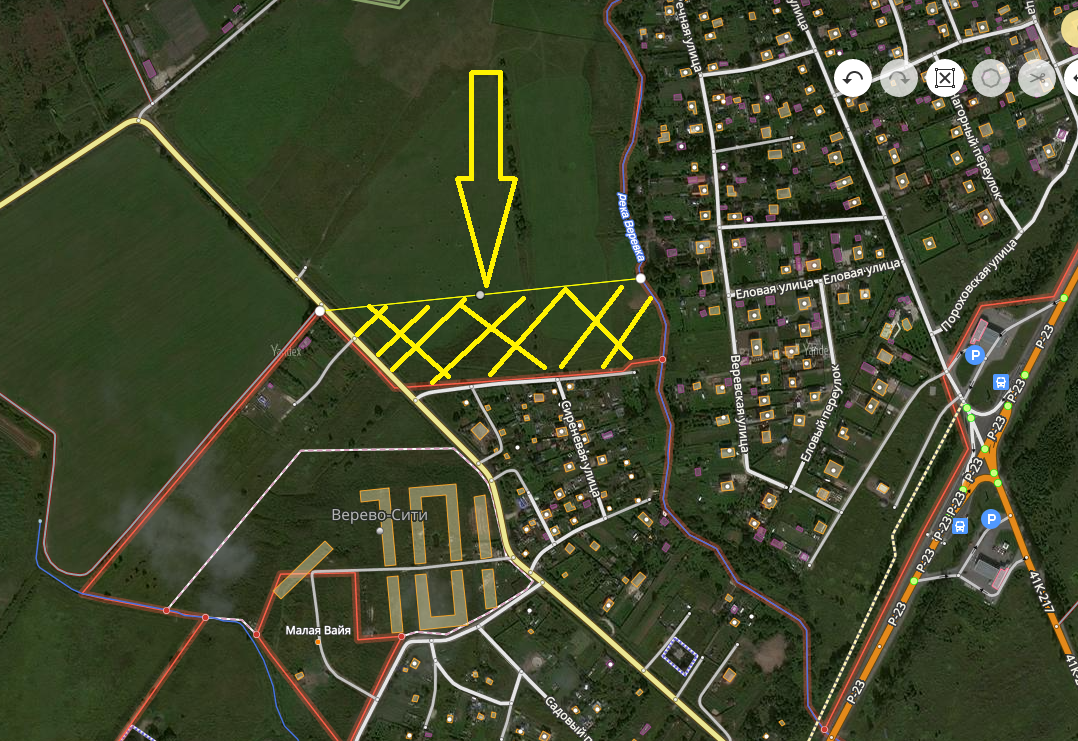 